Name_______________________________________________________ Date_________________________Day 1 – Dilations and Scale FactorApply the dilation D to the polygon with the given vertices. Describe the dilation as an enlargement or a reduction. Determine whether the polygons with the given vertices are similar. Hint:  check the lengths of their sides.Each pair of figures is similar. Find the Missing Side.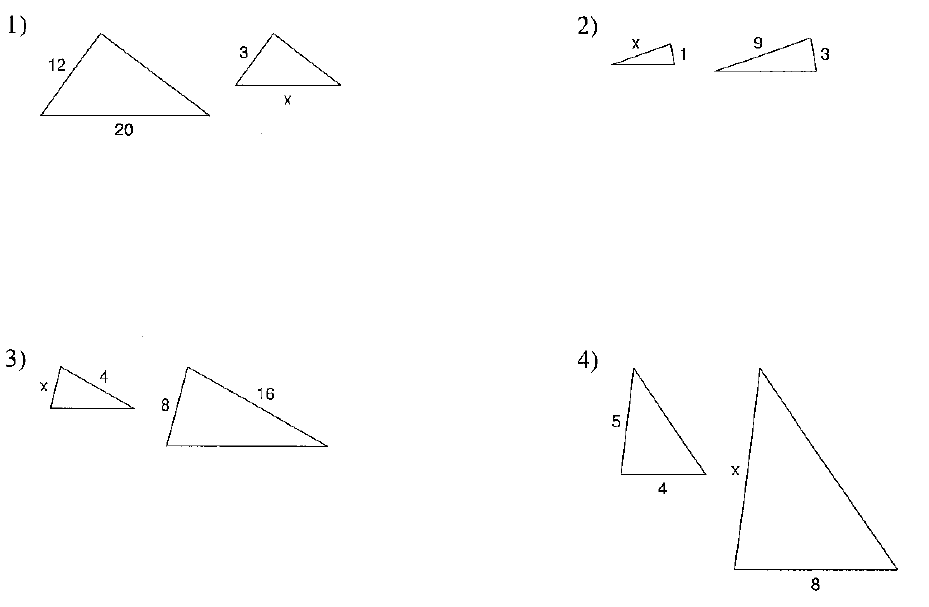 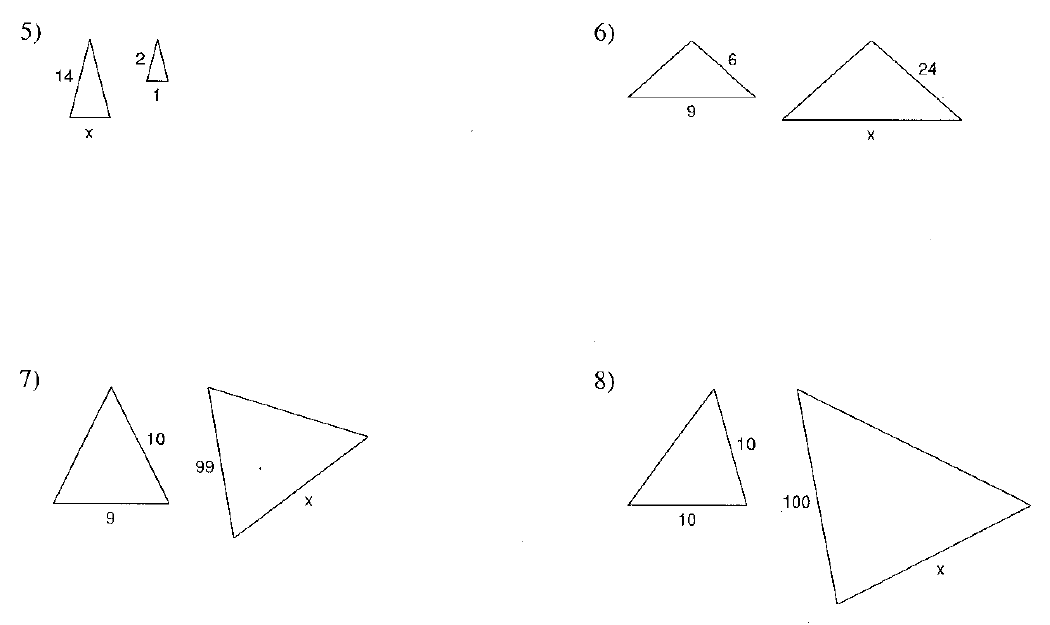 	1.	D: (x, y)  (2x, 2y)			A(1, 2), B(3, 3), C(4, 1)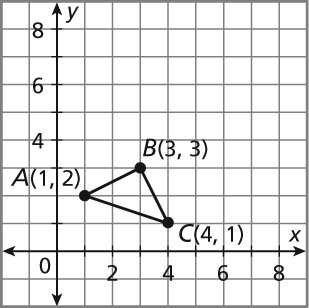 _____________________________________	2.	D: (x, y)  (x, y)		P(6, 8), Q(0, 6), R( –4, 2)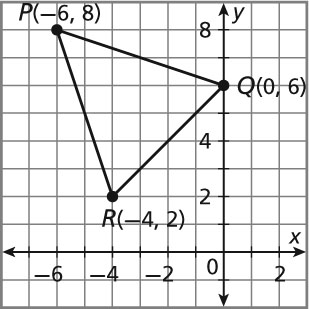 _____________________________________	3.	D: (x, y)  (1.5x, 1.5y)		G(4, 1), H(2, 1), J(2, 6), K(4, 6)		_____________________________________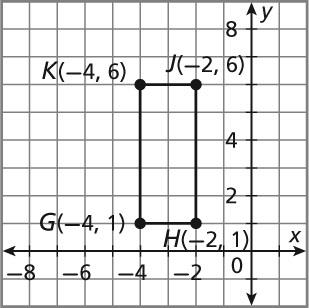 	4.	D: (x, y)  (0.75x, 0.75y)		E(4, 6), F(2, 2), G(4, 2), H (4, 4)		_____________________________________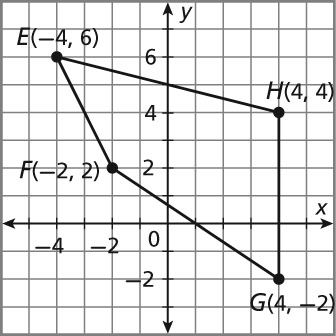 	5.	A(4, 4), B(0, 4), C(0, 0), D(2, 2),		E(4, 0); P(3, 3), Q(1, 3), R(1, 1), 		S(2, 0), T(3, 1)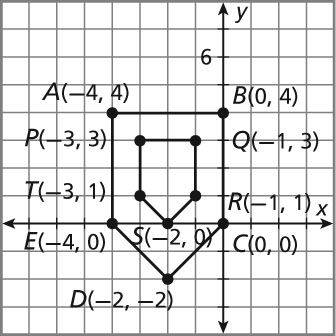 	6.	J(4, 6), K(4, 6), L(4, 4); P(2, 3), 		Q(2, 3), R(2, 2); S(4, 1), T(0, 1), O(0, 0)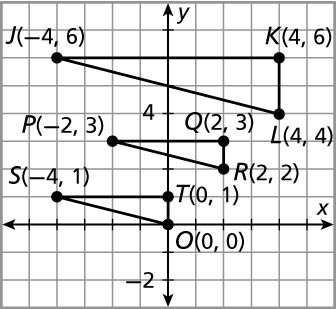 